Филиал Республиканского государственного предприятия на праве хозяйственного ведения «Казгидромет» Министерства экологии и природных ресурсов РК по Актюбинской области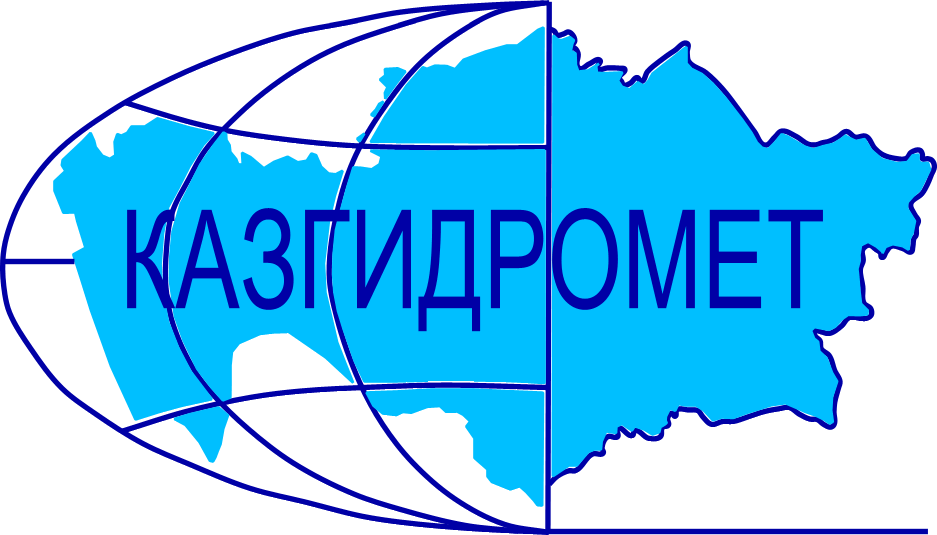 Местоположение:г.Актобе Авиагородок 14вЕжедневный гидрологический бюллетень №1ОЯ:В результате подъёма реки вышли из берегов. Гидрологические посты (сваи и репера) полностью в воде, доступа к постам нет! Подъём продолжается.Сведения о состоянии водных объектов Актюбинской области по данным гидрологического мониторинг на государственной сети наблюдений по состоянию на 08:00 час. 1 апреля 2024 годаПримечание:р.Илек-гп Бестамак расход измеряется в створе поста с моста, приток ниже поста не учитывается. Сведения об водохранилищахПримечание: данные по водохранилищам на 8:00 часовДиректор филиала             		                                                                            А.А.СаймоваИсп.:Инженер-гидролог Станкевич Г.М.Тел.: 8 (7132)22-85-71Название гидрологического постаОпасный уровеньводы, смУровень воды, смИзменение уровня воды за сутки, ±смРасход воды, м³/секСостояние водного объектар.Иргиз-с.Карабутак480471чистор.Иргиз-с.Шенбертал1052991-10чистоозеро Шалкар-г.Шалкар1000878+10чистор.Илек-с.Тамды800417+55чистор.Илек-с.Бестамак700374+6202*чистор.Шийли-с.Кумсай600476+18чистор.Орь-с.Бугетсай628687-47чистор.Тамды-с.Бескоспа600313+3чистор.Урта-Буртя-с.Дмитриевка700376+5Вода течет поверх льдар.Илек-г.Актобе493411-167341чистор.Илек-с.Целинное600ОЯр.Карагала-с.Каргалинское547348+37185чистор.Косестек-с.Косестек530268+15Вода на льдур.Актасты-с.Белогорский800353+5Остаточные заберегир.Большая Кобда-с.Кобда660668-24чистор.Карахобда-с.Альпайсай760620+22чистор.Уил-с.Алтыкарасу6504130чистор.Кокпекты-с.Тассай500194+37Вода на льдур.Эмба-с.Жагабулак600ОЯр.Эмба-с.Сага500343+3чистор.Темир-с.Сагашили1017946+39чистор.Темир-гп Ленинский623ОЯр.Большая Кобда-с.Когалы700689чистор.Уил-с.Уил995992чистоР.Жаман Карагала-с.Каргалинское140-10чистоНазваниеНПУНПУФактические данныеФактические данныеФактические данныеФактические данныеНазваниеУровеньводы, м БСОбъем, млн. м3Уровеньводы, м БСОбъем, млн. м3Приток, м3/сСброс,м3/сАктюбинское водохранилище230.00245,0226.63210.34324.0300.0Каргалинское водохранилище304.80280,0299.21161.3356.00.3Саздинское водохранилище231.507,5229.907.501010